								05.08.2020        259-01-03-345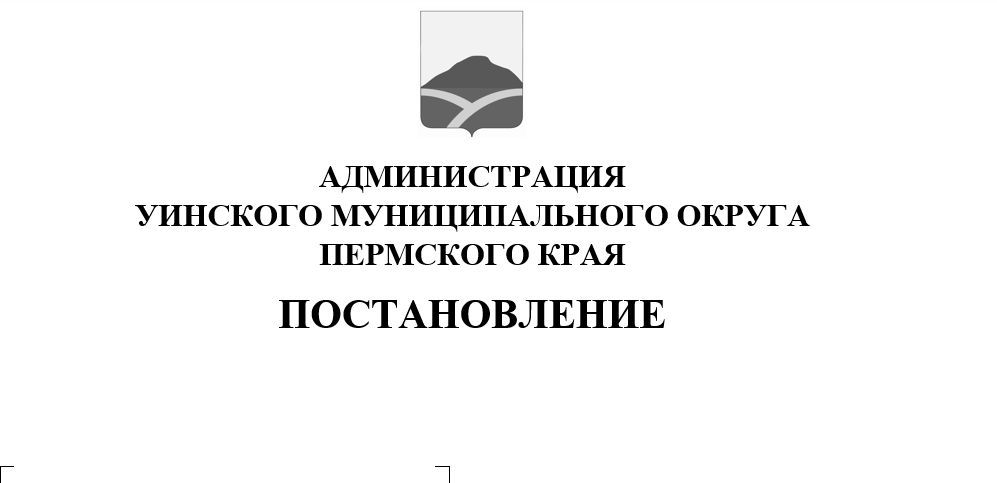 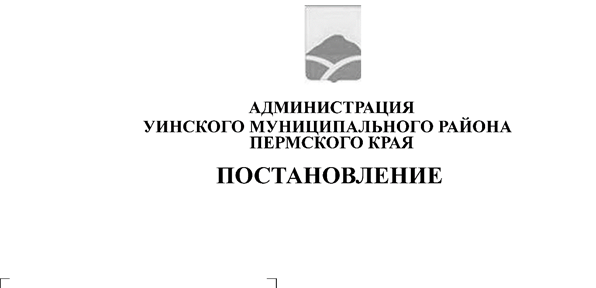 Руководствуясь ст. 16 Федерального закона от 06.10.2003 № 131-ФЗ «Об общих принципах организации местного самоуправления в Российской Федерации», ст.ст. 4, 5, 8 Федерального закона от 08.11.2007 № 257-ФЗ «Об автомобильных дорогах и о дорожной деятельности в Российской Федерации и о внесении изменений в отдельные законодательные акты Российской Федерации», Приказом Министерства транспорта Российской Федерации от 07.02.2007 № 16 «Об утверждении Правил присвоения автомобильным дорогам идентификационных номеров», Уставом Уинского муниципального округа Пермского края,администрация Уинского муниципального округа ПОСТАНОВЛЯЕТ:Утвердить Перечень автомобильных дорог общего пользования местного значения Уинского муниципального округа Пермского края (Приложение 1).       2. Настоящее постановление вступает в силу со дня подписания и подлежит размещению на официальном сайте администрации Уинского муниципального округа в сети «Интернет».3.  Контроль над исполнением постановления возложить на начальника Управления имущественных и земельных отношений Зацепурина Ю.В.Глава муниципального округа –глава администрации Уинскогомуниципального округа                                                        А.Н. ЗелёнкинПриложение 1к постановлению администрацииУинского муниципального округа05.08.2020 259-01-03-345Переченьавтомобильных дорог общего пользования местного значения Уинского муниципального округа Пермского края№ п/пИдентификационный номерНаименование автодорогиПротяженность км.,57 ОП МР У-001"Голдыри-Орда-Октябрьский" -Иштеряки2,8757 ОП МР У-002Ключевая Гора - Ломь21,81757 ОП МР У-003"Михино - Уинское" - Суда1,36557 ОП МР У-004"Михино - Уинское" - Чайка1,5257 ОП МР У-005Уинское - Казьмяшка8,64557 ОП МР У-006"Суда - Воскресенское" - Барсаи1,1257 ОП МР У-007Уинское - Кочешовка12,52857 ОП МР У-008Аспа-Большой Ась8,2357 ОП МР У-009Уинское - В.Сып8,72457 ОП МР У-010Аспа-Мизево5,257 ОП МР У-011"Уинское - В.Сып" - Н.Сып1,5857 ОП МР У-012Суда - Михайловка14,2357 ОП МР У-013Чайка - Телес7,89757 ОП МР У-014"Суда - Воскресенское" - Телес5,4357 ОП МР У-015"Суда - Воскресенское" - Иштеряки18,73457 ОП МР У-016"Уинское - Деменево" - Аспа1,6357 ОП МР У-017Уинское - В.Сып (уч.Уинское-Н.Сып)14,51657 ОП МР У-018Большой Ась-Заозеровка6,17257 ОП МР У-019"Уинское - Деменево" - Сосновка1,41457 ОП МР У-020Ломь-Первомайский2,74557 ОП МР У-021Кочешовка-Салакайка457 ОП МР У-022"Уинское - Деменево" - В.Тулва 1,957 ОП МР У-023Кочешовка- Салакайка 4,08457 ОП МР У-024«Уинское-Деменево»-Красногорка 0,34357 ОП МР У-025Кочешовка-Шамагулы 0,84957 ОП МР У-026с. Уинское, ул. 30 лет Победы0,89557 ОП МР У-027с. Уинское, ул. 50 лет Октября1,35857 ОП МР У-028с. Уинское, ул. 1 Мая1,72657 ОП МР У-029с. Уинское, ул. Аспинская0,84957 ОП МР У-030с. Уинское, ул. Бабушкина2,14957 ОП МР У-031с. Уинское, ул. Гагарина0,71957 ОП МР У-032с. Уинское, ул. Дружбы0,43257 ОП МР У-033с. Уинское, ул. Дальняя0,97257 ОП МР У-034с. Уинское, ул. Заречная1,60657 ОП МР У-035с. Уинское, ул. Зеленая1,157 ОП МР У-036с. Уинское, ул. Искринская0,19257 ОП МР У-037с. Уинское, ул. Коммунистическая3,18357 ОП МР У-038с. Уинское, ул. Космонавтов1,70257 ОП МР У-039с. Уинское, ул. Кирова1,3757 ОП МР У-040с. Уинское, ул. Куйбышева0,86357 ОП МР У-041с. Уинское, ул. Калинина0,86357 ОП МР У-042с. Уинское, ул. Коммунальная1,58157 ОП МР У-043с. Уинское, ул. Ленина1,02457 ОП МР У-044с. Уинское, ул. Лесная0,55157 ОП МР У-045с. Уинское, ул. Мира0,62357 ОП МР У-046с. Уинское, ул. Молодежная0,22957 ОП МР У-047с. Уинское, ул. Нагорная0,38457 ОП МР У-048с. Уинское, ул. Набережная0,31257 ОП МР У-049с. Уинское, ул. Октябрьская0,69557 ОП МР У-050с. Уинское, ул. Полевая0,38457 ОП МР У-051с. Уинское, ул. Прохладная0,33657 ОП МР У-052с. Уинское, ул. Пряхина1,1857 ОП МР У-053с. Уинское, ул. Речная0,71957 ОП МР У-054с. Уинское, ул. Советская0,52757 ОП МР У-055с. Уинское, ул. Свободы2,03857 ОП МР У-056с. Уинское, ул. Светлая1,5957 ОП МР У-057с. Уинское, ул. Строителей0,7257 ОП МР У-058с. Уинское, ул. Сиреневая0,83657 ОП МР У-059с. Уинское, ул. Северная1,53457 ОП МР У-060с. Уинское, ул. Труда0,34257 ОП МР У-061с. Уинское, ул. Тихая0,91157 ОП МР У-062с. Уинское, ул. Уральская0,55457 ОП МР У-063с. Уинское, ул. Энергетиков0,91157 ОП МР У-064с. Уинское, ул. Юбилейная0,82557 ОП МР У-065д. Кочешовка, ул. Центральная0,90657 ОП МР У-066д. Кочешовка, ул. Юбилейная0,0657 ОП МР У-067д. Кочешовка, ул. Лесная0,257 ОП МР У-068д. Салаваты, ул. Новая0,9957 ОП МР У-069д. Салаваты, ул. Заречная0,5557 ОП МР У-070д. Забродовка, ул. Трактовая0,69957 ОП МР У-071д. Забродовка, ул. Мира0,77157 ОП МР У-072п. Иренский, ул. Трактовая0,25257 ОП МР У-073п. Иренский, ул. Центральная0,28457 ОП МР У-074п. Иренский, ул. Лесная0,50457 ОП МР У-075д. Казьмяшка, ул. Центральная0,9457 ОП МР У-076д. Екатериновка, ул. Центральная1,03457 ОП МР У-077д. Шамагулы, ул. Луговая0,45757 ОП МР У-078д. Шамагулы, ул. Набережная0,28157 ОП МР У-079д. Салакайка, ул. Салакайская2,0757 ОП МР У-080д. Горшковский Выселок, ул. Центральная0,37957 ОП МР У-081д. Козловка, ул. Зеленая0,3557 ОП МР У-082с. Аспа ул. Новая0,657 ОП МР У-083с. Аспа ул. Молодежная0,8857 ОП МР У-084с. Аспа ул. Заречная0,4557 ОП МР У-085с. Аспа ул. Макарова257 ОП МР У-086с. Аспа ул. Ленина2,457 ОП МР У-087с. Аспа ул. Школьная0,9557 ОП МР У-088с. Аспа ул. Свердлова1,357 ОП МР У-089п. Аспинский ул. Лесная0,1257 ОП МР У-090п. Аспинский ул. Полевая0,657 ОП МР У-091п. Аспинский ул. Гагарина0,7457 ОП МР У-092п. Аспинский ул. Титова0,3657 ОП МР У-093п. Аспинский ул. Первомайская0,457 ОП МР У-094п. Аспинский ул. Октябрьская0,3857 ОП МР У-095п. Аспинский ул. Набережная0,457 ОП МР У-096д. Малая Аспа  ул. Дружбы 0,7357 ОП МР У-097д. Малая Аспа  ул. Молодежная0,3657 ОП МР У-098д. Малая Аспа  ул. Луговая0,457 ОП МР У-099д. Красногорка ул . Лесная0,1257 ОП МР У-100д. Красногорка ул. Новая0,357 ОП МР У-101д. Красногорка ул. Трактовая0,657 ОП МР У-102д. Красногорка ул.Молодежная0,3257 ОП МР У-103д. Красногорка ул. Полевая0,357 ОП МР У-104д. Красногорка ул. Центральная1,457 ОП МР У-105д. Красногорка ул. Нижняя1,157 ОП МР У-106д. Красногорка ул. Зеленая0,157 ОП МР У-107д. Красногорка ул. Ольховая0,357 ОП МР У-108д. Сосновка ул. Центральная0,9657 ОП МР У-109д. Сосновка ул. Молодежная0,2457 ОП МР У-110д. Сосновка ул. Нижняя0,6457 ОП МР У-111д. Сосновка ул. Полевая0,857 ОП МР У-112д. Сосновка пер. Карагаш0,2257 ОП МР У-113д. Ломь, ул. Дружбы0,2457 ОП МР У-114д. Ломь, ул. Колхозная0,6857 ОП МР У-115д. Ломь, ул. Матросская0,357 ОП МР У-116д. Ломь, ул. Мира1,9257 ОП МР У-117д. Ломь, ул.Советская0,7657 ОП МР У-118д. Ломь, ул.Школьная0,557 ОП МР У-119д. Ломь, Полевая 10,5657 ОП МР У-120д. Ломь,ул.Молодежная0,857 ОП МР У-121д. Ломь,ул.Набережная0,457 ОП МР У-122д. Ломь, ул.Полевая 21,0457 ОП МР У-123д. Курмакаш, ул. Центральная1,6257 ОП МР У-124д. Курмакаш,ул.Трактовая0,657 ОП МР У-125д. Курмакаш, ул.Заречная0,3257 ОП МР У-126д. Курмакаш,ул. Новая0,0857 ОП МР У-127д. Большой Ась ул. Центральная2,357 ОП МР У-128д. Малый Усекай ул. Зеленая0,857 ОП МР У-129д. Мизево ул. Центральная2,1657 ОП МР У-130д. Верхняя Тулва ул. Верхтулвинская2,157 ОП МР У-131д. Митрохи, ул. Центральная2,8557 ОП МР У-132п. Первомайский,ул.Зеленая0,457 ОП МР У-133Автомобильная дорога, с.Нижний Сып, ул.Ленина357 ОП МР У-134Автомобильная дорога, с.Нижний Сып, ул.Коммунистическая357 ОП МР У-135Автомобильная дорога, с.Нижний Сып, ул.Набережная0,657 ОП МР У-136Автомобильная дорога, с.Нижний Сып, ул. 9 Мая157 ОП МР У-137Автомобильная дорога, с.Нижний Сып, ул.Молодежная0,857 ОП МР У-138Автомобильная дорога, д.Чесноковка, ул.Заречная1,557 ОП МР У-139Автомобильная дорога, д.Малое Рогожниково, ул.М.Жукова0,957 ОП МР У-140Автомобильная дорога, д.Средний Сып, ул.Мира0,857 ОП МР У-141Автомобильная дорога, д.Средний Сып, ул.Новая0,557 ОП МР У-142Автомобильная дорога, с.Верхний Сып, ул.Центральная1,457 ОП МР У-143Автомобильная дорога, с.Верхний Сып, ул.Зеленая1,157 ОП МР У-144Автомобильная дорога, с.Верхний Сып, ул.Молодежная0,757 ОП МР У-145Автомобильная дорога, с.Верхний Сып, ул.Новая0,957 ОП МР У-146Автомобильная дорога, с.Верхний Сып, ул.Полевая0,457 ОП МР У-147Автомобильная дорога, с.Верхний Сып, ул.Заводская0,757 ОП МР У-148Автомобильная дорога, с.Верхний Сып, ул.Школьная0,257 ОП МР У-149Автомобильная дорога, с.Верхний Сып, ул.Заречная0,357 ОП МР У-150Автомобильная дорога, с.Верхний Сып, ул.Нагорная0,257 ОП МР У-151Автомобильная дорога, с.Верхний Сып, ул.Тихая0,357 ОП МР У-152Автомобильная дорога, д. Заозеровка0,557 ОП МР У-153с. Суда ул. Советская 0,97857 ОП МР У-154с. Суда ул. Школьная 1,04557 ОП МР У-155с. Суда пер. Полевой0,257 ОП МР У-156с. Суда ул. Ивановская0,51457 ОП МР У-157с. Суда ул. Ключевая1,3257 ОП МР У-158с. Суда ул. Молодежная 0,4957 ОП МР У-159с. Суда ул. Юбилдейная 0,7357 ОП МР У-160с. Суда  пер. Луговской0,1557 ОП МР У-161с. Суда ул. Рабочая1,07357 ОП МР У-162с. Суда ул. Центральная257 ОП МР У-163с. Суда ул. Мира0,8857 ОП МР У-164с. Суда ул. Приозерная 1,09757 ОП МР У-165с. Суда ул. Нагорная 0,72757 ОП МР У-166с. Суда ул. 8-е  Марта0,4257 ОП МР У-167с. Суда ул. Садовая1,257 ОП МР У-168д. Луговая0,857 ОП МР У-169с. Усановка, ул. 9-е Мая0,64957 ОП МР У-170с. Усановка ул. Чапаева0,6457 ОП МР У-171с. Усановка, ул. Центральная 1,9257 ОП МР У-172с. Усановка ул. Полевая157 ОП МР У-173с. Усановка, ул. Запрудная0,9857 ОП МР У-174д. Михайловка1,4857 ОП МР У-175с. Воскресенское ул. Верхняя 1,557 ОП МР У-176с. Воскресенское, ул. Нижняя1,7657 ОП МР У-177с. Воскресенское. ул. Маслаевская0,457 ОП МР У-178С. Воскресенское ул. Центральная1,9457 ОП МР У-179д. Иштеряки. ул. Полевая0,6657 ОП МР У-180д. Иштеряки. ул. Молодежная0,4857 ОП МР У-181д. Иштеряки. ул. Дальняя0,4657 ОП МР У-182д. Иштеряки. ул. Советская0,3257 ОП МР У-183д. Иштеряки. ул. Луговая1,1257 ОП МР У-184д. Иштеряки. ул. Набережная0,9657 ОП МР У-185д. Иштеряки. ул. Нагорная0,8857 ОП МР У-186д. Иштеряки. ул. Школьная0,8457 ОП МР У-187д. Иштеряки. пер. Восточный0,8257 ОП МР У-188Д. Иштеряки ул. Центральная3,0857 ОП МР У-189с. Барсаи, ул. Центральная1,5657 ОП МР У-190с. Барсаи. ул. Заречная0,4257 ОП МР У-191с. Барсаи, ул. Луговая1,3657 ОП МР У-192с. Барсаи. ул. Нагорная0,7257 ОП МР У-193с. Барсаи, ул. Нур0,8257 ОП МР У-194с. Барсаи. ул. Юбилейная0,3657 ОП МР У-195с. Барсаи, ул. Школьная0,857 ОП МР У-196с. Барсаи. ул. Молодежная0,7657 ОП МР У-197с. Барсаи, ул. Зеленая0,82257 ОП МР У-198с. Барсаи. ул. Южная0,6257 ОП МР У-199с. Барсаи, пер. Первый0,357 ОП МР У-200с.Чайка, ул.Центральная1,8157 ОП МР У-201с.Чайка, ул.Трактовая0,7357 ОП МР У-202с.Чайка, ул.Молодежная0,357 ОП МР У-203с.Чайка, ул.Лесная0,7757 ОП МР У-204с.Чайка, ул.Свободы0,8957 ОП МР У-205с.Чайка, ул.Школьная0,4357 ОП МР У-206с.Чайка, ул.8 марта0,4157 ОП МР У-207с.Чайка, ул.Новая0,5257 ОП МР У-208с.Чайка, ул.Сибагатуллина1,357 ОП МР У-209с.Чайка, ул.Колхозная1,1657 ОП МР У-210с.Чайка, ул.Иренская0,7257 ОП МР У-211с.Чайка, ул.9 Мая1,0957 ОП МР У-212с.Чайка, ул.Октябрьская1,8457 ОП МР У-213с.Чайка, ул.Полевая0,7957 ОП МР У-214с.Чайка, ул.Советская1,5757 ОП МР У-215д. Усть-Телес, ул.Центральная1,6457 ОП МР У-216д. Усть-Телес, ул.Новая0,5657 ОП МР У-217д. Усть-Телес, ул.Колхозная0,3857 ОП МР У-218д. Усть-Телес, ул.Нагорная0,3957 ОП МР У-219д. Усть-Телес, ул.Труда0,9257 ОП МР У-220д. Усть-Телес, ул.Зеленая0,4557 ОП МР У-221д. Телес, ул.Центральная1,5657 ОП МР У-222д. Телес, ул.Полевая0,28